*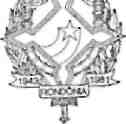 GOVERNO DO ESTADO DE RONDÔNIAGOVERNADORIADECRETO N9 403 9DE	21	DE	DEZEMBRODE 1988,ABRE CREDITO ADICIONAL SUPLE MENTAR NO ORÇAMENTO VIGENTE.O GOVERNADOR DO ESTADO DE RONDÔNIA, no uso de suas atribuições legais e com fundamento no § 1-, Artigo 4- da Lei n9 170, de 12 de dezembro de 1987,DECRETA:Art. I9 - Fica aberto um Credito Adicional Suplementar no valor de Cz$ 1.013.071.476,00 ( Hum bilhão, treze milhões, setenta e um mil e quatrocentos e setenta e seis cruzados ) as seguintes Unidades Orçamentarias: SECRETARIA DE ESTADO DO PLANE JAMENTO E COORDENAÇÃO GERAL, SECRETARIA DE ESTADO DA CULTURA, ES PORTES E TURISMO, ENCARGOS GERAIS DO ESTADO, observando as Classificações Institucionais, Econômicas e Funcional Programática a seguir:SUPLEMENTA:- SECRETARIA DE ESTADO DO PLANEJAMENTO E COORDENAÇÃO GERAL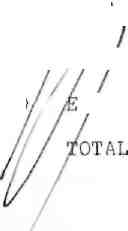 - SECRETARIA DE ESTADO DO PLANEJAMENTO E COORDENAÇÃO GERALoi 0.00 -MATERIAL DE CONSUMO o  >.00 -/OvTÇfoS SERVIÇOS E ENCARGOS 41    -  QÜIPAMENTOS E MATERIAL PERMANi:.712.571.476,00712.571.476,00 143.000.000,00 264.351.476,00 300.000.000,00 707.351.476,00fB&\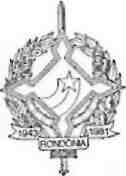 rGOVERNO DO ESTADO DE RONDÔNIAGOVERNADORIA.2^PROJETO/ATIVIDADE 13.01.03.09.020.2.007 Supervisão e Coordena çao do  Planejamento Governamental. TOTALCORRENTE707.351.476,00TOTAL707.351.476,00 707.351.476,004130.00 - INVESTIMENTOS EM REGIME DE EXECUÇÃO ESPECIAL TOTAL5.220.000,00 5.220.000,00PROJETO/ATIVIDADE 13.01.03.07.021.2.163 Manutenção das Atividades das Coordenadorias da SEPLAN TOTALCAPITAL5.220.000,00TOTAL5.220.000,00 5.220.000,0021.00	- SECRETARIA DE ESTADO DA CULTURA, ESPORTESE TURISMO21.01	- SECRETARIA DE ESTADO DA CULTURA, ESPORTESE TURISMO 3131.00 - REMUNERAÇÃO DE SERVIÇOS PESSOAIS TOTAL9.500.000,009.500.000,00 2.500.000,00 2.500.000,00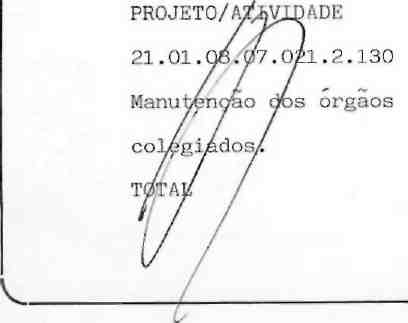 CORRENTE2. 500.000/, 00TOTAL2.500.000,00 2.500.000,00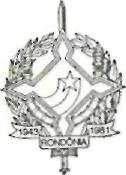 rGOVERNO DO ESTADO DE RONDÔNIAGOVERNADORIA.3^4110.00 -  OBRAS  E  INSTALAÇÕES TOTAL7.000.000,00 7.000.000,00PROJETO/ATIVIDADE 21.01.03.07.025.1.173 Construção, Reforma , Ampliação e Equipa mentos de Prédios Pu blicos. TOTALCAPITAL7.000.000,00TOTAL7.000.000,00 7.000.000,00- ENCARGOS GERAIS DO ESTADO- RECURSOS SOB A SUPERVISÃO DA SECRETARIADE PLANEJAMENTO 4311.00 - AUXÍLIOS PARA DESPESAS DE CAPITAL TOTAL291.000.000,00291.000.000,00 291.000.000,00 291.000.000,00PROJETO/ATIVIDADE 27.02.03.08.042.1.175 Participação no Capital de Empresas e  Transfe rencias as Instituições de Administração Indire ta. TOTALCAPITAL291.000.000,00TOTAL291.000.000,00 291.000.000,00COORD3120.00 -V_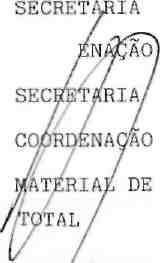 13.01 -13.00 -REDUÇÃO: DE ESTADO DO PLANEJAMENTO EGERAL DE ESTADO DO PLANEJAMENTO EGERALCONSUMO, I83.480.476,0083.480.476,0020.000.000,00 20.000.000,00j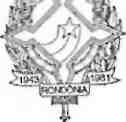 t& £fcKGOVERNO DO ESTADO DE RONDÔNIAGOVERNADORIA.4^PROJETO/ATIVIDADE13.01.03.09.020.2.007Supervisão e Coordenaçao do Planejamento Governamental.TOTALCORRENTE20.000.000,00TOTAL20.000.000,00 20.000.000,004110.00 - OBRAS E INSTALAÇÕES TOTAL22.256.013,00 22.256.013,00PROJETO/ATIVIDADE 13.01.07.39.183.1.001 Implantação da Infra Estrutura de Rondônia TOTALCAPITAL22.256.013,00TOTAL22.256.013,00 22.256.013,004130.00 - INVESTIMENTOS EM REGIME DE EXECUÇÃO ESPECIAL TOTAL41.224.463,00 41.224.463,00PROJETO/ATIVIDADE 13.01.07.40.183.2.145 Manutenção /e .funciona mento dosAnúcyeos Ur banos de A^oao Rural. TOTAL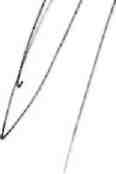 CAPITAL41.224.463,00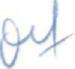 TOTAL41.224.463,00 41.224.463,00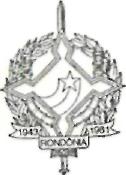 GOVERNO DO ESTADO DE RONDÔNIAGOVERNADORIA.5^27.00 - ENCARGOS GERAIS DO ESTADO 27.02 - RECURSOS SOB A SUPERVISÃO DA SECRETARIA DE PLANEJAMENTO 4110.00 - OBRAS E INSTALAÇÕES TOTAL429.591.000,00429.591.000,00 70.297.000,00 70.297.000,00PROJETO/ATIVIDADE 27.02.16.88.531.1.166 Ampliação da Malha Via ria Estadual. TOTALCAPITAL70.297.000,00TOTAL70.297.000,00 70.297.000,003211.00 - TRANSFERENCIAS OPERACIONAIS 3212.00 - SUBVENÇÕES ECONÔMICAS TOTAL291.000.000,0068.294.000,00359.294.000,00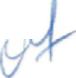 CORRENTETOTAL359.294.OCO,00 359.294.000,00359.294.000,00Art. 2-   - 0 valor do presente credito será  coberque trata os incisos II e III, Artigo 43 da   Leimarço de 1964.PROJETO/ATIVIDADE 27.02.03.08.042.1.179 Participação no Capital de Empresas e Transferen cias as Instituições  de Administração Indireta. TOTAL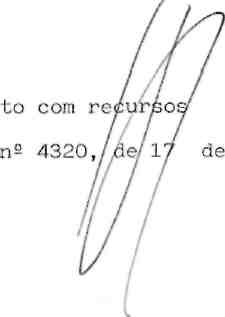 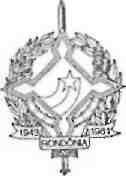 GOVERNO DO ESTADO DE RONDÔNIAGOVERNADORIA.6^2000.00.00 2400.00.00 2420.00.00 2421.00.00 2421.01.03RECEITA: RECEITAS  DE CAPITAL TRANSFERÊNCIAS DE  CAPITAL TRANSFERÊNCIAS   INTERGOVERNAMENTAIS TRANSFERÊNCIAS  DA   UNIÃO COTA-PARTE  DO FUNDO ESPECIAL TOTAL500.000.000,00 500.000.000,00Art. 3- - Ficam alteradas as Programações das Quotas Trimestrais no Orçamento Vigente das Unidades Orçamentarias, esta belecidas pelo Decreto ns 3569 de 23 de dezembro de 1987.SECRETARIA	DE ESTADO DO PLANEJAMENTO E COORDENAÇÃO GERALI TRIMESTRE	265.072.375,81II TRIMESTRE	330.219.903,93III TRIMESTRE	846.554.648,13IV TRIMESTRE	2.908.541.458,13TOTAL	4.350.388.386,00SECRETARIA DE ESTADO DA CULTURA, ESPORTES E TURISMO
C TRIMESTRE	58.448.568,26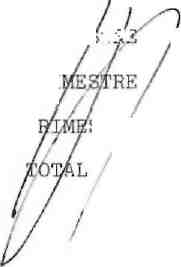 ■;'•:'■!	82.158.482,25127.395.349,68 336.657.749,81 604.660.150,00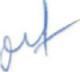 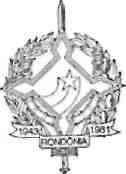 rGOVERNO DO ESTADO DE RONDÔNIAGOVERNADORIA.7^I TRIMESTREII TRIMESTREIII TRIMESTREIV TRIMESTRETOTALENCARGOS GERAIS DO ESTADO/SEPLAN633.061.418,571.480.607.120,972.481.338.383,646.540.567.351,8211.134.974.275,33Art. 49 - Este Decreto entra em vigor na data de sua publicação.Palácio do Governo do Estado de Rondônia, em 21 de dezembro de 1988, 1002 da Republica.JERONIMO GARCIA DE SANTANA GOVERNADOR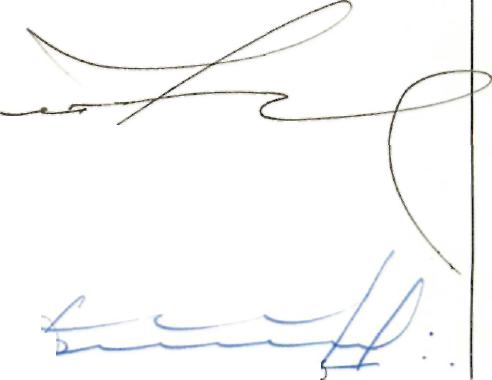 V-ICE-GOVERNADCfERNADOR ORESTES MUNIZ FILHÍ SECRETÁRIO DE ESTADO DO PLANEJAMENTO E COORDENAÇÃO^.GERAL